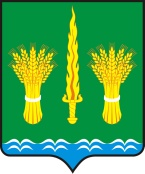 РОССИЙСКАЯ  ФЕДЕРАЦИЯОРЛОВСКАЯ ОБЛАСТЬадминистрация Малоархангельского районаПОСТАНОВЛЕНИЕ   от  20 сентября 2017 года     № 388г. Малоархангельск О подготовке к принятиюмуниципальной программы «Формирование современной городской среды на территории города Малоархангельска на 2018 - 2022 годы»В соответствии с Федеральным законом от 6 октября 2003 года № 131-ФЗ «Об общих принципах организации местного самоуправления в Российской Федерации», приказом Минстроя РФ от 6 апреля 2017 года № 691/пр "Об утверждении методических рекомендаций по подготовке государственных программ субъектов Российской Федерации и муниципальных программ формирования современной городской среды в рамках реализации приоритетного проекта «Формирование комфортной городской среды на 2018 - 2022 годы» ПОСТАНОВЛЯЮ:1. Утвердить Порядок общественного обсуждения проекта муниципальной программы «Формирование современной городской среды на территории города Малоархангельска на 2018 - 2022 годы» (приложение 1).2. Утвердить Порядок представления, рассмотрения и оценки предложений заинтересованных лиц для формирования перечня дворовых территорий в целях включения дворовой территории в муниципальную программу «Формирование современной городской среды на территории города Малоархангельска на 2018 - 2022 годы» (приложение 2).3. Утвердить Порядок представления, рассмотрения и оценки предложений граждан, организаций о включении в муниципальную программу «Формирование современной городской среды на территории города Малоархангельска на 2018 - 2022 годы» общественной территории, подлежащей благоустройству в 2018 - 2022 годах (приложение 3).4. Отделу по организационно-кадровой работе и делопроизводству администрации Малоархангельского района (М.И. Новикова)  разместить настоящее постановление на официальном сайте администрации Малоархангельского района. Глава Малоархангельского района                                    Ю.А. МасловПриложение 1 к постановлению администрации Малоархангельского районаот 20 сентября 2017 года № 388ПОРЯДОКОБЩЕСТВЕННОГО ОБСУЖДЕНИЯ ПРОЕКТА МУНИЦИПАЛЬНОЙ ПРОГРАММЫ«ФОРМИРОВАНИЕ СОВРЕМЕННОЙ ГОРОДСКОЙ СРЕДЫ НА ТЕРРИТОРИИГОРОДА МАЛОАРХАНГЕЛЬСКА НА 2018 - 2022 ГОДЫ»1. Настоящий Порядок общественного обсуждения муниципальной программы «Формирование современной городской среды на территории города Малоархангельска на 2018 - 2022 годы» (далее - Порядок) разработан в целях формирования муниципальной программы «Формирование современной городской среды на территории города Малоархангельска на 2018 - 2022 годы» (далее - Программа) и определяет последовательность действий и сроки представления предложений от участников общественного обсуждения (граждан и юридических лиц) проекта Программы, а также порядок рассмотрения предложений.2. Предложения от участников общественного обсуждения подлежат обязательной регистрации в администрации Малоархангельского района и принимаются с указанием даты и времени их поступления.3. Предложения принимаются администрацией Малоархангельского района:- на адрес электронной почты: maloarhr-adm@adm.orel.ru,- через "Интернет-приемную" на официальном сайте администрации Малоархангельского района http://www.maloarhr.ru. - лично в рабочие дни с 9.00 до 18.00 (перерыв - с 13.00 до 14.00) по адресу: город Малоархангельск, ул. К. Маркса, д.78, 3-й этаж, кабинет № 16.Телефон для справок: 8 (48679) 2-30-40.4. Сроки обсуждения жителями, заинтересованными лицами и организациями города Малоархангельска проекта Программы не могут быть менее 30 дней со дня опубликования информации о проекте Программы, выносимой на общественное обсуждение. 5. Для рассмотрения и оценки предложений от участников общественного обсуждения проекта Программы распоряжением администрации Малоархангельского района создается общественная комиссия, в состав которой включаются представители органов местного самоуправления, политических партий и движений, общественных организаций и иных лиц.6. Представленные для рассмотрения и оценки предложения от участников общественного обсуждения проекта Программы, поступившие с нарушением порядка, срока и формы подачи предложений, по решению общественной комиссии отклоняются, а заявка с прилагаемыми к ней документами возвращается подавшему ее лицу с указанием причин, явившихся основанием для возврата.7. Решение общественной комиссии оформляется протоколом, который направляется на рассмотрение в администрацию Малоархангельского района и размещается в информационно-телекоммуникационной сети "Интернет" и в средствах массовой информации.Приложение 2 к постановлению администрации Малоархангельского районаот 20 сентября 2017 года № 388ПОРЯДОКПРЕДСТАВЛЕНИЯ, РАССМОТРЕНИЯ И ОЦЕНКИ ПРЕДЛОЖЕНИЙЗАИНТЕРЕСОВАННЫХ ЛИЦ О ВКЛЮЧЕНИИ ДВОРОВОЙ ТЕРРИТОРИИВ МУНИЦИПАЛЬНУЮ ПРОГРАММУ «ФОРМИРОВАНИЕ СОВРЕМЕННОЙ ГОРОДСКОЙ СРЕДЫ НА ТЕРРИТОРИИ ГОРОДА МАЛОАРХАНГЕЛЬСКА НА 2018 - 2022 ГОДЫ»1. Настоящий Порядок разработан в целях установления процедуры представления, рассмотрения и оценки предложений заинтересованных лиц о включении дворовой территории в муниципальную программу «Формирование современной городской среды на территории города Малоархангельска на 2018 - 2022 годы» (далее - Программа) и определяет условия и критерии отбора дворовых территорий многоквартирных домов (далее - отбор дворовых территорий МКД) для формирования адресного перечня дворовых территорий на проведение работ по благоустройству дворовых территорий в городе Малоархангельске на 2018 - 2022 годы (далее - перечень дворовых территорий).2. Перечень дворовых территорий многоквартирных домов формируется из числа дворовых территорий многоквартирных домов, претендующих на получение бюджетных средств и принявших участие в отборе дворовых территорий МКД.3. Администрация Малоархангельского района публикует в средствах массовой информации, в том числе на официальном сайте администрации Малоархангельского района в сети "Интернет", извещение о начале приема предложений заинтересованных лиц о включении дворовой территории в муниципальную программу «Формирование современной городской среды на территории города Малоархангельска на 2018 - 2022 годы» с указанием периода и места приема Предложений.4. Предложения представителей заинтересованных лиц о включении дворовой территории в муниципальную программу «Формирование современной городской среды на территории города Малоархангельска на 2018 - 2022 годы» (далее - Предложения) подаются в письменной форме или в форме электронного обращения согласно приложению 1 к настоящему Порядку.5. Предложения принимаются в течение 30 дней со дня опубликования извещения о приеме Предложений.6. Предложения принимаются от представителей, уполномоченных на представление предложений, согласование дизайн-проекта благоустройства дворовой территории многоквартирного дома (избранных согласно протоколу).К Предложению прилагаются:1) копия протокола общего собрания собственников помещений многоквартирного дома, оформленного в соответствии с требованиями Жилищного кодекса Российской Федерации, содержащего следующую информацию:- решение о включении дворовой территории в муниципальную программу «Формирование современной городской среды на территории города Малоархангельска на 2018 - 2022 годы»;- перечень работ по благоустройству дворовой территории, сформированный исходя из минимального перечня работ по благоустройству;- перечень работ по благоустройству дворовой территории, сформированный исходя из дополнительного перечня работ по благоустройству (в случае принятия такого решения заинтересованными лицами);- форму и долю финансового и (или) трудового участия заинтересованных лиц в реализации мероприятий по благоустройству дворовой территории;- условие о включении в состав общего имущества в многоквартирном доме оборудования, иных материальных объектов, установленных на дворовой территории в результате реализации мероприятий по ее благоустройству в целях осуществления последующего содержания указанных объектов в соответствии с требованиями законодательства Российской Федерации. Дополнительно к этому решению собственники помещений в многоквартирном доме вправе принять решение о включении в состав общего имущества в многоквартирном доме земельного участка, на котором расположен многоквартирный дом, границы которого не определены на основании данных государственного кадастрового учета на момент принятия данного решения;- об избранном представителе (представителях), уполномоченном на представление Предложений, согласование дизайн-проекта благоустройства дворовой территории, а также на участие в контроле, в том числе промежуточном, и приемке работ по благоустройству дворовой территории.2) акт обследования дворовой территории многоквартирного дома (приложение 2);3) проектно-сметная документация, прошедшая проверку на достоверность сметной стоимости в организациях, определенных постановлением Правительства Орловской области от 16.02.2010 № 48 (при наличии);4) копия протокола о выборе способа управления (в случае подачи Предложения от управляющей организации, ТСЖ, ЖК).7. Предложения принимаются администрацией Малоархангельского района:- на адрес электронной почты: maloarhr-adm@adm.orel.ru,- через "Интернет-приемную" на официальном сайте администрации Малоархангельского района http://www.maloarhr.ru. - лично в рабочие дни с 9.00 до 18.00 (перерыв - с 13.00 до 14.00) по адресу: город Малоархангельск, ул. К. Маркса, д.78, 3-й этаж, кабинет № 16.Телефон для справок: 8 (48679) 2-30-40.8. Предложения заинтересованных лиц подлежат обязательной регистрации.9. Отказ в регистрации Предложений допускается только при наличии в них нецензурных либо оскорбительных выражений, угроз жизни, здоровью и имуществу должностных лиц и членов их семей.10. Для обобщения и оценки Предложений распоряжением администрации района создается общественная комиссия по благоустройству территории города и формированию современной городской среды на территории города Малоархангельска, в состав которой включаются представители администрации органов местного самоуправления, общественных организаций (далее - Комиссия).11. Комиссия проводит отбор представленных предложений посредством оценки по балльной системе, исходя из критериев оценки в срок не более пяти рабочих дней с даты окончания срока подачи таких заявок.12. Критерии оценки Предложений приведены в приложении 3 к настоящему Порядку.13. Использование иных критериев оценки предложений не допускается.14. Меньший порядковый номер присваивается Предложению, набравшему большее количество баллов.15. В случае, если два и более Предложения набирают одинаковое количество баллов, очередность определяется в алфавитном порядке следования их адресов либо при совпадении адресов в порядке роста нумерации домов.16. Комиссия рассматривает Предложения на соответствие требованиям, установленным настоящим Порядком, о чем составляется протокол рассмотрения и оценки предложений на участие в отборе (далее - Протокол), в котором в обязательном порядке отражаются Предложения всех участников, с указанием набранных ими баллов и порядковых номеров, присвоенных по количеству набранных баллов.17. В результате оценки представленных Предложений осуществляется формирование адресного перечня дворовых территорий многоквартирных домов в порядке очередности в зависимости от присвоенного порядкового номера в порядке возрастания.18. Протокол Комиссии размещается в средствах массовой информации, в т.ч. на сайте администрации Малоархангельского района (http://www.maloarhr.ru), в течение 10 рабочих дней с момента его подписания.19. Предложения по результатам работы комиссии включаются в проект муниципальной программы «Формирование современной городской среды на территории Малоархангельского района на 2018 - 2022 годы» для общественного обсуждения.20. Представители, уполномоченные на представление предложений, согласование дизайн-проекта благоустройства дворовой территории, а также на участие в контроле, в том числе промежуточном, и приемке работ по благоустройству дворовой территории, вправе участвовать при их рассмотрении в заседаниях комиссии.Приложение 1к Порядкупредставления, рассмотрения и оценкипредложений заинтересованных лиц о включениидворовой территории в муниципальную программу"Формирование современной городской средына территории города Малоархангельскана 2018 - 2022 годы"                                ПРЕДЛОЖЕНИЯ         о включении дворовой территории в муниципальную программу          "Формирование современной городской среды на территории                    города Малоархангельска на 2018 - 2022 годы"Дата _________________Куда: администрация Малоархангельского района: город Малоархангельск, ул. К. Маркса, д.78, 3-й этаж, кабинет № 16Наименование организации или Ф.И.О. представителя _________________________Адрес дворовой территории _________________________________________________ИНН, ОГРН, КПП (для юридического лица) ____________________________________Паспортные данные (для физического лица) __________________________________Номер контактного телефона (факса) ________________________________________Дата и N протокола общего собрания собственников помещений вмногоквартирном доме ______________________________________________________    Изучив  Порядок включения дворовых  территорий многоквартирных  домов вмуниципальную  программу  "Формирование  современной городской среды городаМалоаорхангельска на 2018 - 2022 годы",_____________________________________________                        (наименование организации или Ф.И.О. представителя)в лице ____________________________________________________________________          (наименование должности и Ф.И.О., подписавшего заявку)изъявляет желание участвовать в отборе территорий МКД.    Предлагаем   включить______________________________________________________________________________________________________________________________________________________                     (вид работ, адрес территории МКД)    К настоящей заявке прилагаются документы на __ л.    Даю согласие на обработку моих персональных данных в целях рассмотренияпредложений  о  включении  дворовой  территории  в  муниципальную программу "Формирование  современной  городской  среды на территории города Малоархангельска на 2018 - 2022 годы" в соответствии с действующим законодательством.    Персональные  данные,  в  отношении  которых дается настоящее согласие,включают   данные,   указанные   в   настоящих   предложениях.  Действия  сперсональными  данными  включают  в  себя: обработку (сбор, систематизацию,накопление,  хранение,  уточнение,  обновление,  изменение), использование,распространение,    обеспечение,   блокирование,   уничтожение.   Обработкаперсональных  данных: автоматизация с использованием средств вычислительнойтехники,  без  использования  средств  автоматизации.  Согласие действует смомента  подачи  данных  предложений  о  включении  дворовой  территории  вмуниципальную   программу  "Формирование  современной  городской  среды  натерритории  города Малоархангельска на 2018 - 2022 годы" до моего письменного отзыва данного согласия___________________________________________________________________________     (подпись, фамилия, имя, отчество подписавшего заявку, должность)Приложение 2к Порядкупредставления, рассмотрения и оценкипредложений заинтересованных лиц о включениидворовой территории в муниципальную программу"Формирование современной городской средына территории города Малоархангельскана 2018 - 2022 годы"                                    АКТ          обследования дворовой территории многоквартирного дома"___" ________________ 20___ года                    город   Малоархангельск    Представитель (Ф.И.О.):________________________________________________    Произвели   обследование   дворовой  территории  многоквартирного  дома(указать год ввода в эксплуатацию), расположенного по адресу: город Малоархангельск, улица ________________, дом _____.    Обследованием на месте установлены следующие дефекты:Представители собственников жилья:_________________      _________________________    (подпись)                  (Ф.И.О.)Представитель управляющей организации (ТСЖ):_________________      _________________________    (подпись)                  (Ф.И.О.)Приложение 3к Порядкупредставления, рассмотрения и оценкипредложений заинтересованных лиц о включениидворовой территории в муниципальную программу"Формирование современной городской средына территории города Малоархангельскана 2018 - 2022 годы"КРИТЕРИИ ОЦЕНКИПРЕДЛОЖЕНИЙ ДВОРОВЫХ ТЕРРИТОРИЙ ДЛЯ ФОРМИРОВАНИЯАДРЕСНОГО ПЕРЕЧНЯ ДВОРОВЫХ ТЕРРИТОРИЙ ДЛЯ ВКЛЮЧЕНИЯВ МУНИЦИПАЛЬНУЮ ПРОГРАММУ «ФОРМИРОВАНИЕ СОВРЕМЕННОЙГОРОДСКОЙ СРЕДЫ НА ТЕРРИТОРИИ ГОРОДА МАЛОАРХАНГЕЛЬСКАНА 2018 - 2022 ГОДЫ»Примечание: Для дворовой территории, охватывающей несколько многоквартирных домов, подсчет баллов производится по каждому дому, и определяется средний балл.Приложение 3к постановлению администрации Малоархангельского районаот 20 сентября 2017 года № 388ПОРЯДОК И СРОКИПРЕДСТАВЛЕНИЯ, РАССМОТРЕНИЯ И ОЦЕНКИ ПРЕДЛОЖЕНИЙГРАЖДАН, ОРГАНИЗАЦИЙ О ВКЛЮЧЕНИИ ОБЩЕСТВЕННОЙ ТЕРРИТОРИИВ МУНИЦИПАЛЬНУЮ ПРОГРАММУ «ФОРМИРОВАНИЕ СОВРЕМЕННОЙГОРОДСКОЙ СРЕДЫ НА ТЕРРИТОРИИ ГОРОДА МАЛОАРХАНГЕЛЬСКАНА 2018 - 2022 ГОДЫ»1. Настоящий Порядок разработан в целях установления процедуры и последовательности представления, рассмотрения и оценки предложений граждан, организаций о включении в муниципальную программу «Формирование современной городской среды на территории города Малоархангельска на 2018 - 2022 годы» (далее - Программа) общественной территории.2. Администрация Малоархангельского района публикует в средствах массовой информации, в том числе на официальном сайте администрации Малоархангельского района в сети "Интернет", извещение о начале приема предложений граждан, организаций о включении в Программу общественной территории (далее - Предложение) с указанием периода и места приема Предложений.3. Подавать Предложения вправе: граждане, проживающие на территории города Малоархангельска, старше 18 лет и организации, зарегистрированные на территории города Малоархангельска.4. От организаций одновременно с Предложением о включении в Программу общественной территории представляется Протокол общего собрания организации согласно приложению 2 к настоящему Порядку.5. Предложения подают в письменной форме или в форме электронного обращения согласно приложению 1 к настоящему Порядку.6. Предложения принимаются в течение 30 дней со дня опубликования извещения о приеме Предложений.7. Предложения принимаются администрацией Малоархангельского района:- на адрес электронной почты: maloarhr-adm@adm.orel.ru,- через "Интернет-приемную" на официальном сайте администрации Малоархангельского района http://www.maloarhr.ru. - лично в рабочие дни с 9.00 до 18.00 (перерыв - с 13.00 до 14.00) по адресу: город Малоархангельск, ул. К. Маркса, д.78, 3-й этаж, кабинет № 16.Телефон для справок: 8 (48679) 2-30-40.8. Предложения подлежат обязательной регистрации.9. Отказ в регистрации Предложений допускается только при наличии в них нецензурных либо оскорбительных выражений, угроз жизни, здоровью и имуществу должностных лиц и членов их семей.10. Для обобщения и оценки Предложений создается общественная комиссия по благоустройству территории города и формированию современной городской среды на территории города Малоархангельска, в состав которой включаются представители органов местного самоуправления, общественных организаций (далее - Комиссия).11. Комиссия проводит отбор представленных Предложений посредством оценки предложений по балльной системе, исходя из критериев оценки в срок не более пяти рабочих дней с даты окончания срока подачи таких заявок.12. Критерии оценки Предложений указаны в приложении 3 к настоящему Порядку.13. Использование иных критериев оценки Предложений не допускается.14. Меньший порядковый номер присваивается Предложению, набравшему большее количество баллов.15. В случае, если Предложения набирают одинаковое количество баллов, меньший порядковый номер присваивается Предложению, которое поступило ранее других.16. Протокол комиссии об оценке всех поступивших Предложений размещается в средствах массовой информации, в т.ч. на сайте администрации Малоархангельского района, в течение 10 рабочих дней с момента его подписания.Приложение 1к Порядкуи срокам представления, рассмотрения иоценки предложений граждан, организацийо включении общественной территории вмуниципальную программу «Формированиесовременной городской среды натерритории города Малоархангельскана 2018 - 2022 годы»ПРЕДЛОЖЕНИЯО ВКЛЮЧЕНИИ ОБЩЕСТВЕННОЙ ТЕРРИТОРИИ В МУНИЦИПАЛЬНУЮПРОГРАММУ «ФОРМИРОВАНИЕ СОВРЕМЕННОЙ ГОРОДСКОЙ СРЕДЫНА ТЕРРИТОРИИ ГОРОДА МАЛОАРХАНГЕЛЬСКА НА 2018 - 2022 ГОДЫ»ФИО, паспорт серия _____ N _______ заявителя (представителя), год рождения:___________________________________________________________________________Дата и N протокола общего собрания (для представителя):___________________________________________________________________________Адрес места жительства:___________________________________________________________________________    Даю согласие на обработку моих персональных данных в целях рассмотренияи включения предложений в муниципальную программу "Формирование современнойгородской  среды  на  территории  города  Малоархангельска  на  2018  - 2022 годы" в соответствии с действующим законодательством.    Персональные  данные,  в  отношении  которых дается настоящее согласие,включают   данные,   указанные   в   настоящих   предложениях.  Действия  сперсональными  данными  включают  в  себя: обработку (сбор, систематизацию,накопление,  хранение,  уточнение,  обновление,  изменение), использование,распространение,    обеспечение,   блокирование,   уничтожение.   Обработкаперсональных  данных: автоматизация с использованием средств вычислительнойтехники,  без  использования  средств  автоматизации.  Согласие действует смомента  подачи  данных предложений в муниципальную программу "Формированиесовременной  городской  среды  на  территории города Малоархангельска на 2018 – 2022 годы" до моего письменного отзыва данного согласия.Личная  подпись                                               дата___________________________________________________________________________Приложение 2к Порядкуи срокам представления, рассмотрения иоценки предложений граждан, организацийо включении общественной территории вмуниципальную программу «Формированиесовременной городской среды натерритории города Малоархангельскана 2018 - 2022 годы»                                 ПРОТОКОЛ                        Общего собрания участниковгород  Малоархангельск                                "____" _____________ 20___ г.Присутствовали  -  _________ чел.  (____ %)Кворум имеется.- ФИО, паспорт серия _____ N ________, выдан, зарегистрированный по адресу:- ФИО, паспорт серия _____ выдан ____________, зарегистрированный по адресуПовестка дня    1. Рассмотреть  и  утвердить  предложение  о включении в  муниципальнуюпрограмму  "Формирование современной  городской среды на территории  городаМалоархангельска  на  2018  -  2022  годы"   следующей   общественной   территории:___________________________________________________________________________Предложено:  утвердить  предложение о включении  в муниципальную  программу"Формирование  современной городской  среды на территории города Малоархангельска на 2018 - 2022 годы" следующей общественной территории:___________________________________________________________________________Голосовали:"за" -  ;"против" -  ;"воздержались" -  .Принято решение:   утвердить  предложения   о  включении  в   муниципальнуюпрограмму  "Формирование современной  городской среды  на территории городаМалоархангельска на 2018 - 2022 годы" следующей общественной территории:___________________________________________________________________________Председатель Общего собрания ______________(ФИО)Секретарь Общего собрания ______________(ФИО)Приложение 3к Порядкуи срокам представления, рассмотрения иоценки предложений граждан, организацийо включении общественной территории вмуниципальную программу «Формированиесовременной городской среды натерритории города Малоархангельскана 2018 - 2022 годы»КРИТЕРИИ ОЦЕНКИОБЩЕСТВЕННОЙ ТЕРРИТОРИИ ДЛЯ ВКЛЮЧЕНИЯ В МУНИЦИПАЛЬНУЮПРОГРАММУ "ФОРМИРОВАНИЕ СОВРЕМЕННОЙ ГОРОДСКОЙ СРЕДЫНА ТЕРРИТОРИИ ГОРОДА МАЛОАРХАНГЕЛЬСКА НА 2018 - 2022 ГОДЫ"Виды работВиды работВиды работЕдиница изм.ОбъемСтепень износаДворовая территорияДворовая территорияТип покрытия (переходный, асфальтобетонное (бетонное), другое)Единица изм.ОбъемСтепень износа1Повреждения покрытия проездов2Наличие игрового оборудования3Наличие малых архитектурных форм4Наличие парковочных мест5Наличие озеленения6Наличие тротуаров7Наличие дворового освещенияN п/пКритерии отбора объектовБалльная оценка, балл1Степень износа покрытия проездов и тротуаров:Степень износа покрытия проездов и тротуаров:износ асфальтобетонного покрытия свыше 60%3износ асфальтобетонного покрытия от 41% до 60%2износ асфальтобетонного покрытия от 30% до 40%12Дата подачи предложения Дата подачи предложения первая заявка2вторая заявка1,5третья заявка1четвертая заявка0,5последующие заявки03Наличие проектно-сметной документации ремонта дворовой территории, прошедшей проверку на достоверность сметной стоимости в организациях, определенных постановлением Правительства Орловской области от 16.02.2010 № 48, с учетом минимального и дополнительного перечня видов работ:Наличие проектно-сметной документации ремонта дворовой территории, прошедшей проверку на достоверность сметной стоимости в организациях, определенных постановлением Правительства Орловской области от 16.02.2010 № 48, с учетом минимального и дополнительного перечня видов работ:наличие проектно-сметной документации3отсутствие проектно-сметной документации04Финансовая дисциплина собственников помещений в многоквартирном доме (размер суммарной задолженности по плате за содержание жилья, коммунальные услуги (водоснабжение, водоотведение, отопление, электроснабжение)):Финансовая дисциплина собственников помещений в многоквартирном доме (размер суммарной задолженности по плате за содержание жилья, коммунальные услуги (водоснабжение, водоотведение, отопление, электроснабжение)):0% задолженности от общего начисления3от 0,1 до 5,0%2от 5,1 до 10,0%1Свыше 10,1%05Доля софинансирования заинтересованных лиц от стоимости благоустройства дворовой территории:Доля софинансирования заинтересованных лиц от стоимости благоустройства дворовой территории:Без софинансирования0до 2% (включительно)5от 2 до 4% (включительно)10от 4 до 6% (включительно)15от 6 до 8% (включительно)20от 8 до 10% (включительно)25более 10%30Nп/пАдресный ориентирСодержание предложенияОбоснование1234N п/пКритерии оценкиБалльная оценка, балл1Отсутствие проведения работ по благоустройству в рамках государственных и муниципальных программ за последние 5 лет на предлагаемой общественной территории202Продолжительность эксплуатации общественной территорииПродолжительность эксплуатации общественной территориидо 10 лет (включительно)10от 10 до 20 лет (включительно)20от 20 до 30 лет (включительно)30от 30 до 40 лет (включительно)40более 40 лет503Потребность в элементах благоустройства общественной территорииПотребность в элементах благоустройства общественной территорииУстройство/ремонт асфальтового покрытия проезжей части20Устройство/ремонт тротуаров15Необходимость устройства парковочных карманов10Необходимость в детских игровых и спортивных площадках10Устройство/ремонт ограждений (заборы, ограды)5Потребность в установке скамеек, лавочек, урн, беседок, иных элементов благоустройства54Доля софинансирования заинтересованных лиц от стоимости благоустройства общественной территорииДоля софинансирования заинтересованных лиц от стоимости благоустройства общественной территорииБез софинансирования0до 2% (включительно)5от 2 до 4% (включительно)10от 4 до 6% (включительно)15от 6 до 8% (включительно)20от 8 до 10% (включительно)25более 10%30